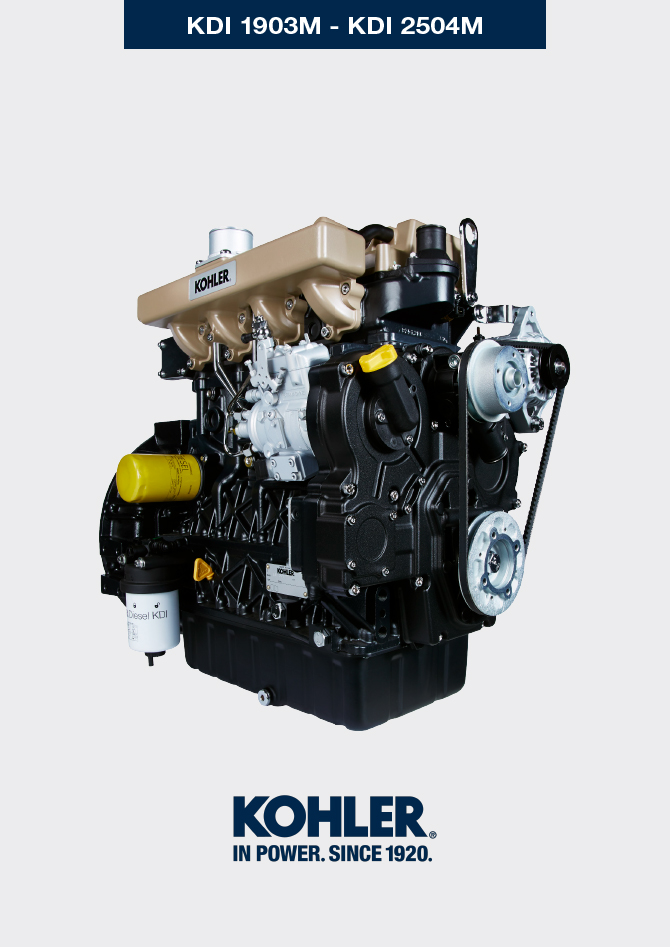 
null
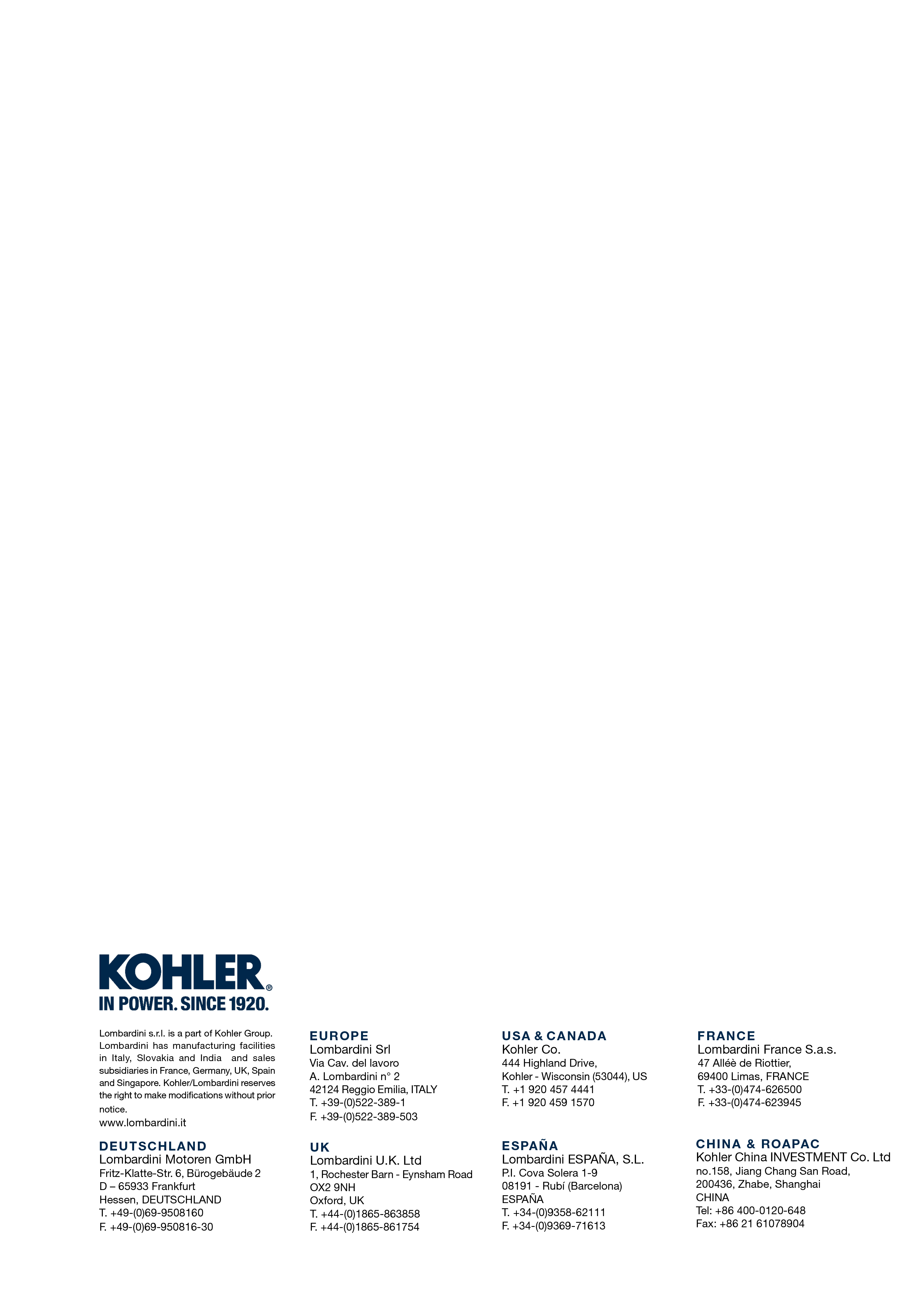 KDI 1903MManual de uso y mantenimiento KDI 1903 M (Rev_14.2)